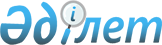 О внесении изменений в решение районного маслихата от 13 декабря 2010 года № 241-IV "О районном бюджете на 2011-2013 годы"
					
			Утративший силу
			
			
		
					Решение Макатского районного маслихата Атырауской области от 13 декабря 2011 года № 329-IV. Зарегистрировано Департаментом юстиции Атырауской области 23 декабря 2011 года № 4-7-136. Утратило силу - решением Макатского районного маслихата Атырауской области от 13 марта 2013 года № 105-V

      Сноска. Утратило силу - решением Макатского районного маслихата Атырауской области от 13.03.2013 № 105-V.

      В соответствии с Бюджетным кодексом Республики Казахстан от 4 декабря 2008 года, статьей 6 Закона Республики Казахстан от 23 января 2001 года "О местном государственном управлении и самоуправлении в Республике Казахстан" и рассмотрев предложение акимата района об уточнении районного бюджета на 2011-2013 годы РЕШИЛИ:



      1. Внести в решение ХХVІІІ очередной сессии районного маслихата от 13 декабря 2010 года № 241-IV "О бюджете Макатского района на 2011-2013 годы" (зарегистрированного в реестре государственной регистрации нормативных правовых актов № 4-7-123, опубликовано 3 марта 2011 года в газете "Макат тынысы") следующие изменения:



      1) в подпункте 1 пункта 1:

      цифры "1 901 039" заменить цифрами "1 838 507";

      цифры "734 461" заменить цифрами "671 395".

      в подпункте 2:

      цифры "1 901 039" заменить цифрами "1 838 507".



      2. Контроль за исполнением настоящего решения возложить на председателя постоянной комиссии районного маслихата по вопросам бюджетного планирования, хозяйственной деятельности, использования земли, охраны природы и обеспечение законности (Д. Алтаевой).



      3. Настоящее решение вводится в действие с 1 января 2011 года.      Председатель очередной XХХVІІ

      сессии районного маслихата:                А. Кондыбаева      Секретарь районного маслихата              Т. Жолмагамбетов

Приложение 1          

к решению сессии районного маслихата

от 13 декабря 2011 года № 329-IVПриложение 1          

к решению сессии районного маслихата

от 13 декабря 2010 года № 241-IV Районный бюджет на 2011 год

Приложение 2          

к решению сессии районного маслихата

от 13 декабря 2011 года № 329-IVПриложение 5          

к решению сессии районного маслихата

от 13 декабря 2010 года № 241-IV
					© 2012. РГП на ПХВ «Институт законодательства и правовой информации Республики Казахстан» Министерства юстиции Республики Казахстан
				КатегорияКатегорияКатегорияКатегорияСумма тыс.тенгеКлассКлассКлассСумма тыс.тенгеПодклассПодклассСумма тыс.тенгеНаименованиеСумма тыс.тенгеI. Доходы18385071Налоговые поступления106829901Подоходный налог291405002Индивидуальный подоходный налог29140503Социальный налог107796001Социальный налог10779604Hалоги на собственность624111001Hалоги на имущество585707003Земельный налог5672004Hалог на транспортные средства32711005Единый земельный налог2105Внутренние налоги на товары, работы и услуги42456002Акцизы5144003Поступления за использование природных и других ресурсов30151004Сборы за ведение предпринимательской и профессиональной деятельности7107005Налог на игорный бизнес5408Обязательные платежи, взимаемые за совершение юридически значимых действий и (или) выдачу документов уполномоченными на то государственными органами или должностными лицами2531001Государственная пошлина25312Неналоговые поступления1318701Доходы от государственной собственности2843005Доходы от аренды имущества, находящегося в государственной собственности1864009Прочие доходы от государственной собственности97902Поступления от реализации товаров (работ, услуг) государственными учреждениями, финансируемыми из государственного бюджета459001Поступления от реализации товаров (работ, услуг) государственными учреждениями, финансируемыми из государственного бюджета45904Штрафы, пени, санкции, взыскания, налагаемые государственными учреждениями, финансируемыми из государственного бюджета, а также содержащимися и финансируемыми из бюджета (сметы расходов) Национального Банка Республики Казахстан8149001Штрафы, пени, санкции, взыскания, налагаемые государственными учреждениями, финансируемыми из государственного бюджета, а также содержащимися и финансируемыми из бюджета (сметы расходов) Национального Банка Республики Казахстан, за исключением поступлений от организаций нефтяного сектора814906Прочие неналоговые поступления1736001Прочие неналоговые поступления17363Поступления от продажи основного капитала3069901Продажа государственного имущества, закрепленного за государственными учреждениями3440001Продажа государственного имущества, закрепленного за государственными учреждениями344003Продажа земли и нематериальных активов27259001Продажа земли272594Поступления трансфертов67139502Трансферты из вышестоящих органов государственного управления671395002Трансферты из областного бюджета6713955Погашение бюджетных кредитов53401Погашение бюджетных кредитов534001Погашение бюджетных кредитов, выданных из государственного бюджета5348Используемые остатки бюджетных средств5439301Остатки бюджетных средств54393001Свободные остатки бюджетных средств54393Функциональная группаФункциональная группаФункциональная группаФункциональная группаФункциональная группаСумма, тыс. тенгеФункциональная подгруппаФункциональная подгруппаФункциональная подгруппаФункциональная подгруппаСумма, тыс. тенгеАдминистраторАдминистраторАдминистраторСумма, тыс. тенгеПрограммаПрограммаСумма, тыс. тенгеНаименованиеСумма, тыс. тенгеІІ. Расходы18385071Государственные услуги общего характера17677801Представительные, исполнительные и другие органы, выполняющие общие функции государственного управления150343112Аппарат маслихата района (города областного значения)15572001Услуги по обеспечению деятельности маслихата района (города областного значения)12772004Капитальные расходы государственных органов2800122Аппарат акима района (города областного значения)80067001Услуги по обеспечению деятельности акима района (города областного значения)39867003Капитальные расходы государственных органов40200123Аппарат акима района в городе, города районного значения, поселка, аула (села), аульного (сельского) округа54704001Услуги по обеспечению деятельности акима района в городе, города районного значения, поселка, аула (села), аульного (сельского) округа47704022Капитальные расходы государственных органов5000023Материально-техническое оснащение государственных органов0024Создание информационных систем200002Финансовая деятельность13823452Отдел финансов района (города областного значения)13823001Услуги по реализации государственной политики в области исполнения бюджета района (города областного значения) и управления коммунальной собственностью района (города областного значения)13044003Проведение оценки имущества в целях налогообложения238010Организация приватизации коммунальной собственности0011Учет, хранение, оценка и реализация имущества, поступившего в коммунальную собственность343018Капитальные расходы государственных органов19805Планирование и статистическая деятельность12612453Отдел экономики и бюджетного планирования района (города областного значения)12612001Услуги по реализации государственной политики в области формирования и развития экономической политики, системы государственного планирования и управления района (города областного значения)10552004Капитальные расходы государственных органов20602Оборона310001Военные нужды3100122Аппарат акима района (города областного значения)3100005Мероприятия в рамках исполнения всеобщей воинской обязанности31004Образование124230601Дошкольное воспитание и обучение215862123Аппарат акима района в городе, города районного значения, поселка, аула (села), аульного (сельского) округа215862004Поддержка организаций дошкольного воспитания и обучения214362025на увеличение размера доплаты за квалификационную категорию, учителям школ и воспитателям дошкольных организаций образования150002Начальное, основное среднее и общее среднее образование991874123Аппарат акима района в городе, города районного значения, поселка, аула (села), аульного (сельского) округа1920005Организация бесплатного подвоза учащихся до школы и обратно в аульной (сельской) местности1920464Отдел образования района (города областного значения)989954003Общеобразовательное обучение938097006Дополнительное образование для детей44137010Внедрение новых технологий обучения в государственной системе образования за счет целевых трансфертов из республиканского бюджета0021на увеличение размера доплаты за квалификационную категорию, учителям школ и воспитателям дошкольных организаций образования772009Прочие услуги в области образования34570464Отдел образования района (города областного значения)34570001Услуги по реализации государственной политики на местном уровне в области образования6685004Информатизация системы образования в государственных учреждениях образования района (города областного значения)0005Приобретение и доставка учебников, учебно-методических комплексов для государственных учреждений образования района (города областного значения)17632012Капитальные расходы государственных органов1700013Материально-техническое оснащение государственных органов0015Ежемесячные выплаты денежных средств опекунам (попечителям) на содержание ребенка сироты (детей-сирот), и ребенка (детей), оставшегося без попечения родителей5252020Обеспечение оборудованием, программным обеспечением детей-инвалидов, обучающихся на дому33016Социальная помощь и социальное обеспечение9757402Социальная помощь82551123Аппарат акима района в городе, города районного значения, поселка, аула (села), аульного (сельского) округа9155003Оказание социальной помощи нуждающимся гражданам на дому9155451Отдел занятости и социальных программ района (города областного значения)73396002Программа занятости45560005Государственная адресная социальная помощь1800006Жилищная помощь1550007Социальная помощь отдельным категориям нуждающихся граждан по решениям местных представительных органов8271010Материальное обеспечение детей-инвалидов, воспитывающихся и обучающихся на дому1300016Государственные пособия на детей до 18 лет7083017Обеспечение нуждающихся инвалидов обязательными гигиеническими средствами и предоставление услуг специалистами жестового языка, индивидуальными помощниками в соответствии с индивидуальной программой реабилитации инвалида1746023Обеспечение деятельности центров занятости608609Прочие услуги в области социальной помощи и социального обеспечения15023451Отдел занятости и социальных программ района (города областного значения)15023001Услуги по реализации государственной политики на местном уровне в области обеспечения занятости и реализации социальных программ для населения12123011Оплата услуг по зачислению, выплате и доставке пособий и других социальных выплат1200021Капитальные расходы государственных органов17007Жилищно-коммунальное хозяйство16980601Жилищное хозяйство20300458Отдел жилищно-коммунального хозяйства, пассажирского транспорта и автомобильных дорог района (города областного значения)20300004Обеспечение жильем отдельных категорий граждан20300123Аппарат акима района в городе, города районного значения, поселка, аула (села), аульного (сельского) округа0007Организация сохранения государственного жилищного фонда города районного значения, поселка, аула (села), аульного (сельского) округа002Коммунальное хозяйство68043123Аппарат акима района в городе, города районного значения, поселка, аула (села), аульного (сельского) округа0014Организация водоснабжения населенных пунктов0458Отдел жилищно-коммунального хозяйства, пассажирского транспорта и автомобильных дорог района (города областного значения)0012Функционирование системы водоснабжения и водоотведения0029Развитие системы водоснабжения0026Организация эксплуатации тепловых сетей, находящихся в коммунальной собственности районов (городов областного значения)0467Отдел строительства района (города областного значения)68043005Развитие коммунального хозяйства1136006Развитие системы водоснабжения6690703Благоустройство населенных пунктов81463123Аппарат акима района в городе, города районного значения, поселка, аула (села), аульного (сельского) округа81463008Освещение улиц населенных пунктов13970009Обеспечение санитарии населенных пунктов9900011Благоустройство и озеленение населенных пунктов575938Культура, спорт, туризм и информационное пространство8213301Деятельность в области культуры41107123Аппарат акима района в городе, города районного значения, поселка, аула (села), аульного (сельского) округа28780006Поддержка культурно-досуговой работы на местном уровне28780455Отдел культуры и развития языков района (города областного значения)12327003Поддержка культурно-досуговой работы1232702Спорт3300465Отдел физической культуры и спорта района (города областного значения)3300006Проведение спортивных соревнований на районном (города областного значения) уровне3300007Подготовка и участие членов сборных команд района (города областного значения) по различным видам спорта на областных спортивных соревнованиях003Информационное пространство23043455Отдел культуры и развития языков района (города областного значения)21043006Функционирование районных (городских) библиотек21043456Отдел внутренней политики района (города областного значения)2000005Услуги по проведению государственной информационной политики через телерадиовещание200009Прочие услуги по организации культуры, спорта, туризма и информационного пространства14683455Отдел культуры и развития языков района (города областного значения)6400001Услуги по реализации государственной политики на местном уровне в области развития языков и культуры6400011Материально-техническое оснащение государственных органов0456Отдел внутренней политики района (города областного значения)4192001Услуги по реализации государственной политики на местном уровне в области информации, укрепления государственности и формирования социального оптимизма граждан4192007Материально-техническое оснащение государственных органов0465Отдел физической культуры и спорта района (города областного значения)4091001Услуги по реализации государственной политики на местном уровне в сфере физической культуры и спорта4091008Материально-техническое оснащение государственных органов010Сельское, водное, лесное, рыбное хозяйство, особо охраняемые природные территории, охрана окружающей среды и животного мира, земельные отношения1717801Сельское хозяйство8050453Отдел экономики и бюджетного планирования района (города областного значения)2444099Реализация мер социальной поддержки специалистов социальной сферы сельских населенных пунктов за счет целевого трансферта из республиканского бюджета2444474Отдел сельского хозяйства и ветеринарии района (города областного значения)5606001Услуги по реализации государственной политики на местном уровне в сфере сельского хозяйства и ветеринарии560606Земельные отношения6565463Отдел земельных отношений района (города областного значения)6565001Услуги по реализации государственной политики в области регулирования земельных отношений на территории района (города областного значения)6265007Капитальные расходы государственных органов30009Прочие услуги в области сельского, водного, лесного, рыбного  хозяйства, охраны окружающей среды и земельных отношений2563474Отдел сельского хозяйства и ветеринарии района (города областного значения)2563013Проведение противоэпизоотических мероприятий2563014Организация и проведение идентификации сельскохозяйственных животных011Промышленность, архитектурная, градостроительная и строительная деятельность1213702Архитектурная, градостроительная и строительная деятельность12137467Отдел строительства района (города областного значения)4676001Услуги по реализации государственной политики на местном уровне в области строительства4676018Материально-техническое оснащение государственных органов0468Отдел архитектуры и градостроительства района (города областного значения)7461001Услуги по реализации государственной политики в области архитектуры и градостроительства на местном уровне7161004Капитальные расходы государственных органов30013Прочие1929409Прочие19294451Отдел занятости и социальных программ района (города областного значения)4680022Поддержка частного предпринимательства в рамках программы "Дорожная карта бизнеса - 2020"4680452Отдел финансов района (города областного значения)0 012Резерв местного исполнительного органа района (города областного значения) 0458Отдел жилищно-коммунального хозяйства, пассажирского транспорта и автомобильных дорог района (города областного значения)14614001Услуги по реализации государственной политики на местном уровне в области жилищно-коммунального хозяйства, пассажирского транспорта и автомобильных дорог14166013Капитальные расходы государственных органов44815Трансферты1764901Трансферты17649452Отдел финансов района (города областного значения)17649006Возврат неиспользованных (недоиспользованных) целевых трансфертов1764916Погашение займов55201Погашение займов552452Отдел финансов района (города областного значения)552008Погашение долга местного исполнительного органа перед вышестоящим бюджетом0021Возврат неиспользованных бюджетных кредитов, выданных из местного бюджета552ІІІ. Чистое бюджетное кредитование22072Бюджетные кредиты2207210Сельское, водное, лесное, рыбное хозяйство, особо охраняемые природные территории, охрана окружающей среды и животного мира, земельные отношения2207201Сельское хозяйство22072453Отдел экономики и бюджетного планирования района (города областного значения)22072006Бюджетные кредиты для реализации мер социальной поддержки специалистов социальной сферы сельских населенных пунктов22072Функциональная группаФункциональная группаФункциональная группаФункциональная группаФункциональная группаСумма, тыс. тенгеФункциональная подгруппаФункциональная подгруппаФункциональная подгруппаФункциональная подгруппаСумма, тыс. тенгеАдминистраторАдминистраторАдминистраторСумма, тыс. тенгеПрограммаПрограммаСумма, тыс. тенгеНаименованиеНаименованиеСумма, тыс. тенге7Жилищно-коммунального хозяйства6804302Коммунальные хозяйства68043467Отдел строительства района (города областного значения)68043005Развитие коммунального хозяйства1136006Развитие системы водоснабжения66907